ـ أكتب رسالةً إلى أمُّك تُحْدِثْهَا عَنْ شَوْقِكَ لِرُؤْيَتِهَا، وعن شُؤُونِكَ المَدْرَسِيَةِ، وتظهَر لَهَا فيهَا تَقْدِيرِكَ لِوَصَايَاهَا. ................................................................................................................................................................................................................................................................................................................................................................................................................................................................................................................................................................................................................................................................................................................................................................................................................................................................................................................................................................................................................................................................................................................................................................................................................................................................................................................................................فرض منزليالاسم الشخصي: ......................الاسم العائلي: ........................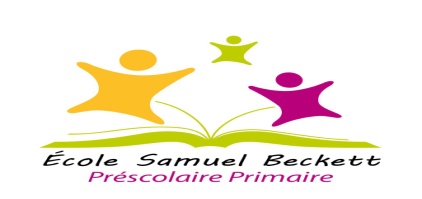 السنة الدراسية: 2019 ـ 2020المستوى: الخامس ابتدئيالمادة: اللغة العربيةالأستاذ: مراد الشيوة